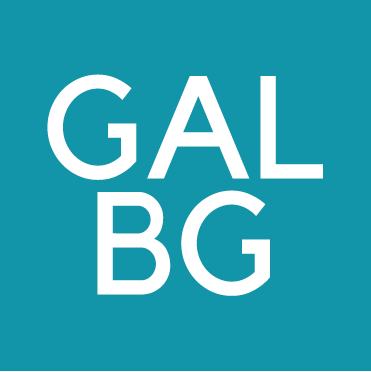      PdA GAL BARIGADU GUILCER  –  Azione chiave 1.2VIVI BARGUI! LA DONNA, IL LAGO E LA STORIA.Sottomisura: 19.2- Sostegno all'esecuzione degli interventi nell’ambito della strategia di sviluppo locale di tipo partecipativo INTERVENTO 19.2.6.4.1.2.1  - "Vivi BarGui tra ecoturismo e innovazione: multifunzionalità delle imprese agricole come chiave per una nuova competitività". Codice Univoco Bando:  36664Allegato A – Formulario del piano di progetto preliminareDATI AZIENDALIDati dell’impresaDati anagrafici del richiedente (titolare / rappresentante legale)1. AMBITO DI INTERVENTOTIPOLOGIA DI INTERVENTOCaratteristiche delle attività multifunzionali oggetto di intervento per il rafforzamento dell’offerta turistica del Barigadu Guilcer (Barrare con una X):Interventi di carattere trasversale:Con riferimento a tutti gli ambiti, ad integrazione dell’intervento principale di cui si chiede il finanziamento, al fine della valorizzazione e promozione (barrare con una x solo se presenti):3. DESCRIZIONE DELL’INTERVENTODescrivere sinteticamente l’intervento inquadrandolo rispetto all’ambito/i tematico/i di riferimento, specificando le attività multifunzionali per le quali si intende sviluppare l’investimento, le modalità operative che si intendono adottare per assicurare la sussistenza ed il mantenimento delle condizioni di connessione e complementarietà, il target dei potenziali fruitori. Se del caso, (qualora sia stato attribuito il punteggio per il criterio di valutazione e) capacità di penetrazione sul mercato) specificare le misure innovative che si intendono adottare e/o gli esiti dell’analisi di benchmark sul carattere innovativo dell’intervento proposto. 3.1 COERENZA DELL’INTERVENTOIl bando finanzia la diversificazione dell'attività agricola mettendo le imprese nella condizione di strutturarsi per garantire la diffusione capillare sul territorio di servizi che integrano l’offerta turistica del Barigadu Guilcer. Ha quindi come obiettivo un'azione di accompagnamento verso la multifunzionalità per realizzare investimenti, materiali e immateriali, finalizzati allo svolgimento di attività di carattere turistico collegate e complementari a quelle produttive agricole, così da garantire integrazione di reddito e mantenimento dell’attività complessiva dell’azienda. Descrivere in che termini l’intervento proposto è coerente con ambiti, interventi e obiettivi definiti dal bando. Compilare la matrice delle coerenze.3.2  LOCALIZZAZIONE DELL’INTERVENTORiportare I dati aziendali e i dati catastali della particella in cui ricade la sede operativa oggetto di intervento.Nel caso di localizzazione dell’intervento in una sede operativa aziendale sita in modo prevalente (almeno il 51% della superficie aziendale) all’interno di aree di pregio ambientale Natura 2000 e/o in prossimità di attrattori turistici (entro 2 Km) precisare:gli attrattori turistici e/o ambientali in prossimità dei quali è sita l'unità operativa oggetto dell'intervento, dati e informazioni ufficiali che qualifichino l'attrattore turistico (es. Riferimenti bibliografici puntuali a studi, analisi sulle presenze, guide e carte turistiche ufficiali, documenti ufficiali degli enti locali) e che, su richiesta, andranno esibiti al GAL. MAX 15 righe (carattere Calibri 10 – interlinea singola)4. PREVISIONE DI SPESA 5. CRONOPROGRAMMA(Colorare il/i mese/i in cui si prevede di realizzare gli investimenti descritti, a partire dal primo mese di attività es. progettazione, acquisizione autorizzazioni, realizzazione investimenti/acquisti, collaudo). Tempi di realizzazione max 12 mesi (9 se vi sono solo investimenti materiali)Luogo e data  	Titolare/Legale rappresentanteBANDO PUBBLICO GAL                       REG UE 1305/2013, Art. 19Denominazione:Codice iscrizione CCIAA:Codice ISCRIZIONE AL REGISTRO DELLE IMPRESE AGRICOLEIndirizzo (indicare sede legale eoperativa, se diversa):Comune:CAP:Provincia:Telefono:Email:PEC:Codice Fiscale/CUUA:Partita IVA:Sito Web (se disponibile):L’impresa agricola esercita già un’attività multifunzionale ☐ SI    ☐ NOSe si specificare quale: ______________________ CognomeNomeData di nascita 	/ 	/	Comune di nascitaProv.Residente in (via, piazza, viale)n.Comune diProv.Codice fiscaleTelefono:Email:PEC:AMBITI DI RIFERIMENTO (Barare con una X l’ambito/i coinvolti)Barrare con una XA1Lago e sport acquatici☐A2Archeologia e turismo culturale☐A3Itinerari e racconti del territorio al femminile☐-Trasversale ai vari ambiti☐Da avviareIn esercizio☐ Agriturismo☐☐☐ Fattoria didattica ☐☐☐ Fattoria sociale☐☐Barrare con una X l’intervento per il quale si richiede il finanziamento. Qualora si tratti di un intervento integrato che abbracci più tipologie di investimento barrare le caselle interessate distinguendo l’intervento principale da quelli secondari (barrare con una X – solo quelli interessati)Barrare con una X l’intervento per il quale si richiede il finanziamento. Qualora si tratti di un intervento integrato che abbracci più tipologie di investimento barrare le caselle interessate distinguendo l’intervento principale da quelli secondari (barrare con una X – solo quelli interessati)Barrare con una X l’intervento per il quale si richiede il finanziamento. Qualora si tratti di un intervento integrato che abbracci più tipologie di investimento barrare le caselle interessate distinguendo l’intervento principale da quelli secondari (barrare con una X – solo quelli interessati)Barrare con una X l’intervento per il quale si richiede il finanziamento. Qualora si tratti di un intervento integrato che abbracci più tipologie di investimento barrare le caselle interessate distinguendo l’intervento principale da quelli secondari (barrare con una X – solo quelli interessati)InterventoInterventoPrincipaleSecondarioGli investimenti in progetto riguardano lo sviluppo dell'ospitalità agrituristica e/o dell'agricampeggio in conformità alle LR N.11 del 06.05.2015 sulla multifunzionalità e disposizioni attuative. ☐☐Interventi volti a garantire servizi al turista con particolare riferimento al turismo outdoor (Intervento di attivazione/sviluppo di servizi per l’ippoturismo, turismo su vie d’acqua, cicloturismo, trekking ecc.).☐☐Interventi volti al turismo esperienziale e alla valorizzazione delle tradizioni locali, e della donna come custode della cultura e memoria☐☐Realizzazione nella sede aziendale di piccoli spazi attrezzati per la promozione (le cd “vetrine” dei prodotti del territorio) di prodotti promozionali del territorio non compresi nell’allegato I del Trattato☐☐Allestimento di aree destinate ad attività ludico-ricreative quali aree gioco, percorsi welness, parchi avventura☐☐Interventi volti alla valorizzazione e rafforzamento del turismo archeologico e museale☐☐Interventi volti alla riqualificazione del contesto paesaggistico della sede aziendale di aziende agricole che offrono servizi agrituristici e/o didattici e/o sociali, a sostegno dello sviluppo turistico☐☐Realizzazione di interventi volti a favorire lo sviluppo e rafforzamento di attività con finalità turistiche e risvolti di natura sociale e/o di apprendimento (Fattorie sociali e Fattorie didattiche) ☐☐Realizzazione di interventi che accrescano l’attrattività del territorio e un richiamo turistico per specifici target quale turismo riabilitativo, termale, della terza età.☐☐Sviluppo e rafforzamento dell’informatizzazione, digitalizzazione, comunicazione e informazione dell’azienda agricola multifunzionale rivolti al potenziamento e divulgazione del prodotto turistico offerto in tutte le sue sfaccettature (web marketing, social media management, sviluppo app., ecc.)☐MAX 35 righe  (carattere Calibri 10 – interlinea singola)MAX 20 righe  (carattere Calibri 10 – interlinea singola)MATRICE DI COERENZARiepilogo sintetico degli investimenti sulla base delle tipologie di intervento (par. 3) e delle tipologie di spese ammissibili (par. 13 a) indicate nel bandoMATRICE DI COERENZARiepilogo sintetico degli investimenti sulla base delle tipologie di intervento (par. 3) e delle tipologie di spese ammissibili (par. 13 a) indicate nel bandoMATRICE DI COERENZARiepilogo sintetico degli investimenti sulla base delle tipologie di intervento (par. 3) e delle tipologie di spese ammissibili (par. 13 a) indicate nel bandoMATRICE DI COERENZARiepilogo sintetico degli investimenti sulla base delle tipologie di intervento (par. 3) e delle tipologie di spese ammissibili (par. 13 a) indicate nel bandoMATRICE DI COERENZARiepilogo sintetico degli investimenti sulla base delle tipologie di intervento (par. 3) e delle tipologie di spese ammissibili (par. 13 a) indicate nel bandoTipologia (barrare con una X le caselle interessate)Tipologia (barrare con una X le caselle interessate)Descrizione sintetica (max 6 righe) investimentiTipologia di spesa prevista (barrare con una X le caselle interessate)Tipologia di spesa prevista (barrare con una X le caselle interessate)☐A) Sviluppo dell'ospitalità agrituristica e/o dell'agricampeggio in conformità alle LR N.11 del 06.05.2015 sulla multifunzionalità e disposizioni attuative. Investimenti infrastrutturali☐☐A) Sviluppo dell'ospitalità agrituristica e/o dell'agricampeggio in conformità alle LR N.11 del 06.05.2015 sulla multifunzionalità e disposizioni attuative. Investimenti materiali☐☐A) Sviluppo dell'ospitalità agrituristica e/o dell'agricampeggio in conformità alle LR N.11 del 06.05.2015 sulla multifunzionalità e disposizioni attuative. Investimenti immateriali☐☐b) Interventi volti a garantire servizi al turista con particolare riferimento al turismo outdoor (Intervento di attivazione/sviluppo di servizi per l’ippoturismo, turismo su vie d’acqua, cicloturismo, trekking ecc.).Investimenti infrastrutturali☐☐b) Interventi volti a garantire servizi al turista con particolare riferimento al turismo outdoor (Intervento di attivazione/sviluppo di servizi per l’ippoturismo, turismo su vie d’acqua, cicloturismo, trekking ecc.).Investimenti materiali☐☐b) Interventi volti a garantire servizi al turista con particolare riferimento al turismo outdoor (Intervento di attivazione/sviluppo di servizi per l’ippoturismo, turismo su vie d’acqua, cicloturismo, trekking ecc.).Investimenti immateriali☐☐c) Interventi volti al turismo esperienziale e alla valorizzazione delle tradizioni locali, e della donna come custode della cultura e memoriaInvestimenti infrastrutturali☐☐c) Interventi volti al turismo esperienziale e alla valorizzazione delle tradizioni locali, e della donna come custode della cultura e memoriaInvestimenti materiali☐☐c) Interventi volti al turismo esperienziale e alla valorizzazione delle tradizioni locali, e della donna come custode della cultura e memoriaInvestimenti immateriali☐☐d) Realizzazione nella sede aziendale di piccoli spazi attrezzati per la promozione (le cd “vetrine” dei prodotti del territorio) di prodotti promozionali del territorio non compresi nell’allegato I del TrattatoInvestimenti infrastrutturali☐☐d) Realizzazione nella sede aziendale di piccoli spazi attrezzati per la promozione (le cd “vetrine” dei prodotti del territorio) di prodotti promozionali del territorio non compresi nell’allegato I del TrattatoInvestimenti materiali☐☐d) Realizzazione nella sede aziendale di piccoli spazi attrezzati per la promozione (le cd “vetrine” dei prodotti del territorio) di prodotti promozionali del territorio non compresi nell’allegato I del TrattatoInvestimenti immateriali☐☐e) Allestimento di aree destinate ad attività ludico-ricreative quali aree gioco, percorsi welness, parchi avventuraInvestimenti infrastrutturali☐☐e) Allestimento di aree destinate ad attività ludico-ricreative quali aree gioco, percorsi welness, parchi avventuraInvestimenti materiali☐☐e) Allestimento di aree destinate ad attività ludico-ricreative quali aree gioco, percorsi welness, parchi avventuraInvestimenti immateriali☐☐f) Interventi volti alla valorizzazione e rafforzamento del turismo archeologico e musealeInvestimenti infrastrutturali☐☐f) Interventi volti alla valorizzazione e rafforzamento del turismo archeologico e musealeInvestimenti materiali☐☐f) Interventi volti alla valorizzazione e rafforzamento del turismo archeologico e musealeInvestimenti immateriali☐☐g) Interventi volti alla riqualificazione del contesto paesaggistico della sede aziendale di aziende agricole che offrono servizi agrituristici e/o didattici e/o sociali, a sostegno dello sviluppo turisticoInvestimenti infrastrutturali☐☐g) Interventi volti alla riqualificazione del contesto paesaggistico della sede aziendale di aziende agricole che offrono servizi agrituristici e/o didattici e/o sociali, a sostegno dello sviluppo turisticoInvestimenti materiali☐☐g) Interventi volti alla riqualificazione del contesto paesaggistico della sede aziendale di aziende agricole che offrono servizi agrituristici e/o didattici e/o sociali, a sostegno dello sviluppo turisticoInvestimenti immateriali☐☐h) Realizzazione di interventi volti a favorire lo sviluppo e rafforzamento di attività con finalità turistiche e risvolti di natura sociale e/o di apprendimento (Fattorie sociali e Fattorie didattiche) Investimenti infrastrutturali☐☐h) Realizzazione di interventi volti a favorire lo sviluppo e rafforzamento di attività con finalità turistiche e risvolti di natura sociale e/o di apprendimento (Fattorie sociali e Fattorie didattiche) Investimenti materiali☐☐h) Realizzazione di interventi volti a favorire lo sviluppo e rafforzamento di attività con finalità turistiche e risvolti di natura sociale e/o di apprendimento (Fattorie sociali e Fattorie didattiche) Investimenti immateriali☐☐i) Interventi che accrescano l’attrattività del territorio e un richiamo turistico per specifici target quale turismo riabilitativo, termale, della terza età.Investimenti infrastrutturali☐☐i) Interventi che accrescano l’attrattività del territorio e un richiamo turistico per specifici target quale turismo riabilitativo, termale, della terza età.Investimenti materiali☐☐i) Interventi che accrescano l’attrattività del territorio e un richiamo turistico per specifici target quale turismo riabilitativo, termale, della terza età.Investimenti immateriali☐☐j) Sviluppo e rafforzamento di attività innovative di informatizzazione, digitalizzazione, comunicazione e informazione rivolte al potenziamento e divulgazione del prodotto turistico offerto dall’azienda agricola (solo ad integrazione dei precedenti interventi)Investimenti infrastrutturali☐☐j) Sviluppo e rafforzamento di attività innovative di informatizzazione, digitalizzazione, comunicazione e informazione rivolte al potenziamento e divulgazione del prodotto turistico offerto dall’azienda agricola (solo ad integrazione dei precedenti interventi)Investimenti materiali☐☐j) Sviluppo e rafforzamento di attività innovative di informatizzazione, digitalizzazione, comunicazione e informazione rivolte al potenziamento e divulgazione del prodotto turistico offerto dall’azienda agricola (solo ad integrazione dei precedenti interventi)Investimenti immateriali☐Previsione spese generaliSI     ☐NO      ☐Descrizione Costo Totale(euro, Iva esclusa)A. Investimenti strutturali (spese per la qualificazione, riqualificazione e miglioramento di beni immobili)B. Investimenti materiali (acquisto/leasing di nuovi macchinari, attrezzature e arredi (e relativa installazione), corredi e materiali minuto (corredi e materiale min. non superiori al 10% degli investimenti escluse le spese generali)C. Investimenti immateriali (acquisizione, installazione e/o sviluppo di programmi informatici,  siti web e altre soluzioni informatiche, brevetti, licenze, diritti d'autore, marchi commerciali)D. Spese generali direttamente collegate alle spese di cui alla voci precedenti in percentuale non superiore al 10% degli investimenti ammessi a contributo o 5% se l’investimento prevede solo investimenti materiali (macchinari e/o attrezzature) Totale InterventoAttivitàMesiMesiMesiMesiMesiMesiMesiMesiMesiMesiMesiMesiAttività123456789101112ProgettazioneAcquisizione autorizzazioniRealizzazione investimenti/acquistiCollaudo